Välkomna på GIS-dag workshop, 16 november 2011!Årets upplaga av den årliga GIS-dagen är ett samarrangemang av GIS i Uppsala län och UpGIS.Årets tema fokuserar på att lyfta fram de GIS-relaterade verksamheterna som pågår i Uppsala med omnejd. Vi vill därför bjuda in GIS-användare från näringsliv, forskning eller förvaltning till en workshop där det finns möjlighet att hålla mini-presentationer om 10-15 minuter för att presentera någon aspekt av vad man gör just för tillfället. Arbetar du med något GIS-projekt som du skulle vilja presentera? Har du hittat något GIS-program som ger nya möjligheter? Har du tillgång till något material som du tror att andra skulle kunna vara intresserade av? Har du något GIS-relaterat problem som du skulle vilja ha synpunkter på? Kom gärna och berätta om det på GIS-dagen! …men även du som bara vill höra lite om hur GIS används inom studier, näringsliv, forskning eller förvaltning är varmt välkommen! GIS-dagen kommer att vara en utmärkt möjlighet för att se bredden av användningen av GIS i samhället.Tid: 14.00Plats: Rum 2069 i MVM huset, SLU, Ultuna (Busshållplats Centrala Ultuna, buss 20, 21, 110, 115)Denna inbjudan skickas till alla som nås av utskick från GIS i Uppsala län och UpGIS – vidarebefordra den gärna till alla du tror skulle kunna vara intresserade. Anmäl er på följande adress info@gisiuppsalalan.se. I anmälan, ange ifall ni vill presentera något (med rubrik) och om ni har särskilda önskemål vad gäller mat. Om du behöver tillgång till dator hör gärna av dig i förväg till jacob.lagerstedt@slu.se. Vi ser gärna din anmälan senast fredagen den 11/11 för att kunna planera mängden mat.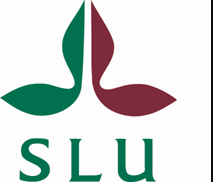 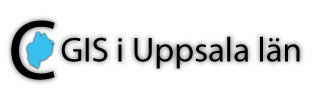 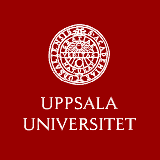 